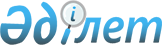 Об изменениях в административно-территориальном устройстве Карасуского районаСовместное постановление акимата Костанайской области от 4 июня 2010 года № 3 и решение маслихата Костанайской области от 4 июня 2010 года № 312. Зарегистрировано Департаментом юстиции Костанайской области 23 июня 2010 года № 3722

      Сноска. По всему тексту на государственном языке слова "селосы", "селолық", "селосының" заменены соответственно словами "ауылы", "ауылдық", "ауылының", текст на русском языке не меняется - постановлением акимата Костанайской области от 04.07.2014 № 9 и решением маслихата Костанайской области от 04.07.2014 № 297 (вводится в действие по истечении десяти календарных дней после дня его первого официального опубликования).      В соответствии с подпунктом 6) статьи 3, статьями 8 и 11 Закона Республики Казахстан от 8 декабря 1993 года "Об административно-территориальном устройстве Республике Казахстан" и с учетом мнения районных представительных и исполнительных органов акимата Костанайской области ПОСТАНОВЛЯЕТ и Костанайский областной маслихат РЕШИЛ:



      1. Передать в административное подчинение Айдарлинскому сельскому округу Карасуского района село Степное Карасуского района с территорией в пределах его землепользования.



      2. Упразднить следующие населенные пункты Карасуского района с количеством населения менее 50 человек:

      село Зареченка Люблинского сельского округа,

      села Байганколь Ильичевского сельского округа.



      3. Включить упраздненные сельские населенные пункты:

      село Зареченка в состав села Корниловка Люблинского сельского округа Карасуского района,

      села Байганколь в состав села Комсомольское Ильичевского сельского округа Карасуского района.



      4. Настоящее постановление и решение вводится в действие по истечении десяти календарных дней после дня его первого официального опубликования.      Аким Костанайской области                   С. Кулагин      Председатель сессии                        З. Арефьева      Секретарь Костанайского маслихата          С. Тукенов
					© 2012. РГП на ПХВ «Институт законодательства и правовой информации Республики Казахстан» Министерства юстиции Республики Казахстан
				